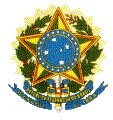 Nome do discente:MINISTÉRIO DA EDUCAÇÃO UNIVERSIDADE FEDERAL DE OURO PRETOINSTITUTO DE CIÊNCIAS EXATAS E APLICADAS (Icea) GRADUAÇÃO EM ENGENHARIA DE PRODUÇÃO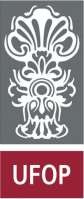 ANEXO IREQUERIMENTO DE ATIVIDADES ACADEMICO-CIENTIFICO CULTURAISMatrícula:	Data do pedido:Detalhamento das atividades:(*) Código da atividade apresentada no ANEXO II.(**) A carga horária aproveitada deverá respeitar a carga horária atribuída para cada atividade e o limite máximo de horáras para cada código conforme ANEXO II.Parecer do colegiado( ) Deferido	(	) IndeferidoCarga horária (CH) total aproveitada: Observações:Data:	/	/_		Assinatura: 	Cod (*)Descrição da atividadePeríodo derealização da atividadeCH da atividadedescrita no certificado/comprov anteCH que o discenteentende que pode ser aproveitada com esta atividade (**)CH que o Coep deferiu